상기 내용은 사실과 다름없음을 틀림없이 확인합니다.년     월     일    지원자 :          (인)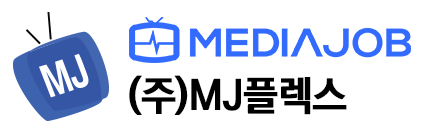 입 사 지 원 서입 사 지 원 서입 사 지 원 서입 사 지 원 서입 사 지 원 서입 사 지 원 서입 사 지 원 서입 사 지 원 서입 사 지 원 서지원부서지원부서지원부서지원부서지원부서지원부서입 사 지 원 서입 사 지 원 서입 사 지 원 서입 사 지 원 서입 사 지 원 서입 사 지 원 서입 사 지 원 서입 사 지 원 서입 사 지 원 서지원직무지원직무지원직무지원직무지원직무지원직무인적사항성명성명한글한글지원구분지원구분지원구분지원구분지원구분지원구분신입/경력(0년 0개월)신입/경력(0년 0개월)신입/경력(0년 0개월)인적사항성명성명한자한자지원구분지원구분지원구분지원구분지원구분지원구분신입/경력(0년 0개월)신입/경력(0년 0개월)신입/경력(0년 0개월)인적사항성명성명영문영문지원구분지원구분지원구분지원구분지원구분지원구분신입/경력(0년 0개월)신입/경력(0년 0개월)신입/경력(0년 0개월)인적사항생년월일생년월일생년월일생년월일년    월    일 (양)년    월    일 (양)년    월    일 (양)년    월    일 (양)년    월    일 (양)년    월    일 (양)년    월    일 (양)년    월    일 (양)연령연령연령연령연령연령세세세인적사항현주소현주소현주소현주소인적사항휴대폰비상연락처비상연락처E-mailE-mailE-mailE-mail학력사항재학기간재학기간재학기간재학기간재학기간재학기간학교명학교명학교명학교명전공전공전공전공전공전공졸업구분(졸업,예정,수료,중퇴)졸업구분(졸업,예정,수료,중퇴)졸업구분(졸업,예정,수료,중퇴)졸업구분(졸업,예정,수료,중퇴)졸업구분(졸업,예정,수료,중퇴)졸업구분(졸업,예정,수료,중퇴)졸업구분(졸업,예정,수료,중퇴)학점(취득학점/만점)학점(취득학점/만점)학력사항------고등학교고등학교고등학교고등학교계열계열계열계열계열계열//학력사항------대학(2년제)대학(2년제)대학(2년제)대학(2년제)학과학과학과학과학과학과//학력사항------대학교(4년제)대학교(4년제)대학교(4년제)대학교(4년제)학과학과학과학과학과학과//경력사항근무기간근무기간근무기간근무기간근무기간근무기간회사명회사명회사명회사명최종직위최종직위담당업무담당업무담당업무담당업무담당업무담당업무담당업무담당업무퇴직사유퇴직사유퇴직사유연봉연봉경력사항------경력사항------경력사항직무 관련프로그램활용능력(해당 시 기재)직무 관련프로그램활용능력(해당 시 기재)직무 관련프로그램활용능력(해당 시 기재)직무 관련프로그램활용능력(해당 시 기재)영상: 프리미어, 에디우스, 마야, 파이널컷프로, 에프터이펙트, 아비드 등그래픽: 포토샵, 일러스트, 3D맥스 등촬영: 6mm카메라, ENG카메라, DSLR 등음향: 골드웨이브, 사운드포지, 큐베이스, 프로툴스 등※ 본인이 사용할 수 있는 프로그램은 자신있게 기술해 주세요!영상: 프리미어, 에디우스, 마야, 파이널컷프로, 에프터이펙트, 아비드 등그래픽: 포토샵, 일러스트, 3D맥스 등촬영: 6mm카메라, ENG카메라, DSLR 등음향: 골드웨이브, 사운드포지, 큐베이스, 프로툴스 등※ 본인이 사용할 수 있는 프로그램은 자신있게 기술해 주세요!영상: 프리미어, 에디우스, 마야, 파이널컷프로, 에프터이펙트, 아비드 등그래픽: 포토샵, 일러스트, 3D맥스 등촬영: 6mm카메라, ENG카메라, DSLR 등음향: 골드웨이브, 사운드포지, 큐베이스, 프로툴스 등※ 본인이 사용할 수 있는 프로그램은 자신있게 기술해 주세요!영상: 프리미어, 에디우스, 마야, 파이널컷프로, 에프터이펙트, 아비드 등그래픽: 포토샵, 일러스트, 3D맥스 등촬영: 6mm카메라, ENG카메라, DSLR 등음향: 골드웨이브, 사운드포지, 큐베이스, 프로툴스 등※ 본인이 사용할 수 있는 프로그램은 자신있게 기술해 주세요!영상: 프리미어, 에디우스, 마야, 파이널컷프로, 에프터이펙트, 아비드 등그래픽: 포토샵, 일러스트, 3D맥스 등촬영: 6mm카메라, ENG카메라, DSLR 등음향: 골드웨이브, 사운드포지, 큐베이스, 프로툴스 등※ 본인이 사용할 수 있는 프로그램은 자신있게 기술해 주세요!영상: 프리미어, 에디우스, 마야, 파이널컷프로, 에프터이펙트, 아비드 등그래픽: 포토샵, 일러스트, 3D맥스 등촬영: 6mm카메라, ENG카메라, DSLR 등음향: 골드웨이브, 사운드포지, 큐베이스, 프로툴스 등※ 본인이 사용할 수 있는 프로그램은 자신있게 기술해 주세요!영상: 프리미어, 에디우스, 마야, 파이널컷프로, 에프터이펙트, 아비드 등그래픽: 포토샵, 일러스트, 3D맥스 등촬영: 6mm카메라, ENG카메라, DSLR 등음향: 골드웨이브, 사운드포지, 큐베이스, 프로툴스 등※ 본인이 사용할 수 있는 프로그램은 자신있게 기술해 주세요!영상: 프리미어, 에디우스, 마야, 파이널컷프로, 에프터이펙트, 아비드 등그래픽: 포토샵, 일러스트, 3D맥스 등촬영: 6mm카메라, ENG카메라, DSLR 등음향: 골드웨이브, 사운드포지, 큐베이스, 프로툴스 등※ 본인이 사용할 수 있는 프로그램은 자신있게 기술해 주세요!영상: 프리미어, 에디우스, 마야, 파이널컷프로, 에프터이펙트, 아비드 등그래픽: 포토샵, 일러스트, 3D맥스 등촬영: 6mm카메라, ENG카메라, DSLR 등음향: 골드웨이브, 사운드포지, 큐베이스, 프로툴스 등※ 본인이 사용할 수 있는 프로그램은 자신있게 기술해 주세요!영상: 프리미어, 에디우스, 마야, 파이널컷프로, 에프터이펙트, 아비드 등그래픽: 포토샵, 일러스트, 3D맥스 등촬영: 6mm카메라, ENG카메라, DSLR 등음향: 골드웨이브, 사운드포지, 큐베이스, 프로툴스 등※ 본인이 사용할 수 있는 프로그램은 자신있게 기술해 주세요!영상: 프리미어, 에디우스, 마야, 파이널컷프로, 에프터이펙트, 아비드 등그래픽: 포토샵, 일러스트, 3D맥스 등촬영: 6mm카메라, ENG카메라, DSLR 등음향: 골드웨이브, 사운드포지, 큐베이스, 프로툴스 등※ 본인이 사용할 수 있는 프로그램은 자신있게 기술해 주세요!영상: 프리미어, 에디우스, 마야, 파이널컷프로, 에프터이펙트, 아비드 등그래픽: 포토샵, 일러스트, 3D맥스 등촬영: 6mm카메라, ENG카메라, DSLR 등음향: 골드웨이브, 사운드포지, 큐베이스, 프로툴스 등※ 본인이 사용할 수 있는 프로그램은 자신있게 기술해 주세요!영상: 프리미어, 에디우스, 마야, 파이널컷프로, 에프터이펙트, 아비드 등그래픽: 포토샵, 일러스트, 3D맥스 등촬영: 6mm카메라, ENG카메라, DSLR 등음향: 골드웨이브, 사운드포지, 큐베이스, 프로툴스 등※ 본인이 사용할 수 있는 프로그램은 자신있게 기술해 주세요!영상: 프리미어, 에디우스, 마야, 파이널컷프로, 에프터이펙트, 아비드 등그래픽: 포토샵, 일러스트, 3D맥스 등촬영: 6mm카메라, ENG카메라, DSLR 등음향: 골드웨이브, 사운드포지, 큐베이스, 프로툴스 등※ 본인이 사용할 수 있는 프로그램은 자신있게 기술해 주세요!영상: 프리미어, 에디우스, 마야, 파이널컷프로, 에프터이펙트, 아비드 등그래픽: 포토샵, 일러스트, 3D맥스 등촬영: 6mm카메라, ENG카메라, DSLR 등음향: 골드웨이브, 사운드포지, 큐베이스, 프로툴스 등※ 본인이 사용할 수 있는 프로그램은 자신있게 기술해 주세요!영상: 프리미어, 에디우스, 마야, 파이널컷프로, 에프터이펙트, 아비드 등그래픽: 포토샵, 일러스트, 3D맥스 등촬영: 6mm카메라, ENG카메라, DSLR 등음향: 골드웨이브, 사운드포지, 큐베이스, 프로툴스 등※ 본인이 사용할 수 있는 프로그램은 자신있게 기술해 주세요!영상: 프리미어, 에디우스, 마야, 파이널컷프로, 에프터이펙트, 아비드 등그래픽: 포토샵, 일러스트, 3D맥스 등촬영: 6mm카메라, ENG카메라, DSLR 등음향: 골드웨이브, 사운드포지, 큐베이스, 프로툴스 등※ 본인이 사용할 수 있는 프로그램은 자신있게 기술해 주세요!영상: 프리미어, 에디우스, 마야, 파이널컷프로, 에프터이펙트, 아비드 등그래픽: 포토샵, 일러스트, 3D맥스 등촬영: 6mm카메라, ENG카메라, DSLR 등음향: 골드웨이브, 사운드포지, 큐베이스, 프로툴스 등※ 본인이 사용할 수 있는 프로그램은 자신있게 기술해 주세요!영상: 프리미어, 에디우스, 마야, 파이널컷프로, 에프터이펙트, 아비드 등그래픽: 포토샵, 일러스트, 3D맥스 등촬영: 6mm카메라, ENG카메라, DSLR 등음향: 골드웨이브, 사운드포지, 큐베이스, 프로툴스 등※ 본인이 사용할 수 있는 프로그램은 자신있게 기술해 주세요!영상: 프리미어, 에디우스, 마야, 파이널컷프로, 에프터이펙트, 아비드 등그래픽: 포토샵, 일러스트, 3D맥스 등촬영: 6mm카메라, ENG카메라, DSLR 등음향: 골드웨이브, 사운드포지, 큐베이스, 프로툴스 등※ 본인이 사용할 수 있는 프로그램은 자신있게 기술해 주세요!영상: 프리미어, 에디우스, 마야, 파이널컷프로, 에프터이펙트, 아비드 등그래픽: 포토샵, 일러스트, 3D맥스 등촬영: 6mm카메라, ENG카메라, DSLR 등음향: 골드웨이브, 사운드포지, 큐베이스, 프로툴스 등※ 본인이 사용할 수 있는 프로그램은 자신있게 기술해 주세요!영상: 프리미어, 에디우스, 마야, 파이널컷프로, 에프터이펙트, 아비드 등그래픽: 포토샵, 일러스트, 3D맥스 등촬영: 6mm카메라, ENG카메라, DSLR 등음향: 골드웨이브, 사운드포지, 큐베이스, 프로툴스 등※ 본인이 사용할 수 있는 프로그램은 자신있게 기술해 주세요!자격사항자격증 종류자격증 종류자격증 종류자격증 종류자격증 종류취득일자취득일자취득일자취득일자보유스킬OA워드워드엑셀엑셀엑셀엑셀PPT자격사항보유스킬어학TOEICTOEICTOEFLTOEFLTOEFLTOEFLJPT자격사항병역구분구분병과병과병과계급계급계급계급복무기간복무기간복무기간복무기간복무기간복무기간자격사항병역군필/비대상군필/비대상자격사항병역면제사유면제사유기타장애여부장애여부유(  급), 무유(  급), 무유(  급), 무유(  급), 무유(  급), 무유(  급), 무유(  급), 무유(  급), 무보훈대상보훈대상유, 무유, 무유, 무유, 무유, 무유, 무유, 무유, 무유, 무유, 무유, 무유, 무유, 무동의 1. 개인정보 수집 및 활용에 동의합니다.         2. 위 정보를 타사 및 기관 등의 제3자에게 제공하는 것에 동의합니다. ※ 위 항목에 미동의 시 입사지원과 관련된 불이익이 발생할 수 있습니다. 1. 개인정보 수집 및 활용에 동의합니다.         2. 위 정보를 타사 및 기관 등의 제3자에게 제공하는 것에 동의합니다. ※ 위 항목에 미동의 시 입사지원과 관련된 불이익이 발생할 수 있습니다. 1. 개인정보 수집 및 활용에 동의합니다.         2. 위 정보를 타사 및 기관 등의 제3자에게 제공하는 것에 동의합니다. ※ 위 항목에 미동의 시 입사지원과 관련된 불이익이 발생할 수 있습니다. 1. 개인정보 수집 및 활용에 동의합니다.         2. 위 정보를 타사 및 기관 등의 제3자에게 제공하는 것에 동의합니다. ※ 위 항목에 미동의 시 입사지원과 관련된 불이익이 발생할 수 있습니다. 1. 개인정보 수집 및 활용에 동의합니다.         2. 위 정보를 타사 및 기관 등의 제3자에게 제공하는 것에 동의합니다. ※ 위 항목에 미동의 시 입사지원과 관련된 불이익이 발생할 수 있습니다. 1. 개인정보 수집 및 활용에 동의합니다.         2. 위 정보를 타사 및 기관 등의 제3자에게 제공하는 것에 동의합니다. ※ 위 항목에 미동의 시 입사지원과 관련된 불이익이 발생할 수 있습니다. 1. 개인정보 수집 및 활용에 동의합니다.         2. 위 정보를 타사 및 기관 등의 제3자에게 제공하는 것에 동의합니다. ※ 위 항목에 미동의 시 입사지원과 관련된 불이익이 발생할 수 있습니다. 1. 개인정보 수집 및 활용에 동의합니다.         2. 위 정보를 타사 및 기관 등의 제3자에게 제공하는 것에 동의합니다. ※ 위 항목에 미동의 시 입사지원과 관련된 불이익이 발생할 수 있습니다. 1. 개인정보 수집 및 활용에 동의합니다.         2. 위 정보를 타사 및 기관 등의 제3자에게 제공하는 것에 동의합니다. ※ 위 항목에 미동의 시 입사지원과 관련된 불이익이 발생할 수 있습니다. 1. 개인정보 수집 및 활용에 동의합니다.         2. 위 정보를 타사 및 기관 등의 제3자에게 제공하는 것에 동의합니다. ※ 위 항목에 미동의 시 입사지원과 관련된 불이익이 발생할 수 있습니다. 1. 개인정보 수집 및 활용에 동의합니다.         2. 위 정보를 타사 및 기관 등의 제3자에게 제공하는 것에 동의합니다. ※ 위 항목에 미동의 시 입사지원과 관련된 불이익이 발생할 수 있습니다. 1. 개인정보 수집 및 활용에 동의합니다.         2. 위 정보를 타사 및 기관 등의 제3자에게 제공하는 것에 동의합니다. ※ 위 항목에 미동의 시 입사지원과 관련된 불이익이 발생할 수 있습니다. 1. 개인정보 수집 및 활용에 동의합니다.         2. 위 정보를 타사 및 기관 등의 제3자에게 제공하는 것에 동의합니다. ※ 위 항목에 미동의 시 입사지원과 관련된 불이익이 발생할 수 있습니다. 1. 개인정보 수집 및 활용에 동의합니다.         2. 위 정보를 타사 및 기관 등의 제3자에게 제공하는 것에 동의합니다. ※ 위 항목에 미동의 시 입사지원과 관련된 불이익이 발생할 수 있습니다. 1. 개인정보 수집 및 활용에 동의합니다.         2. 위 정보를 타사 및 기관 등의 제3자에게 제공하는 것에 동의합니다. ※ 위 항목에 미동의 시 입사지원과 관련된 불이익이 발생할 수 있습니다. 1. 개인정보 수집 및 활용에 동의합니다.         2. 위 정보를 타사 및 기관 등의 제3자에게 제공하는 것에 동의합니다. ※ 위 항목에 미동의 시 입사지원과 관련된 불이익이 발생할 수 있습니다. 1. 개인정보 수집 및 활용에 동의합니다.         2. 위 정보를 타사 및 기관 등의 제3자에게 제공하는 것에 동의합니다. ※ 위 항목에 미동의 시 입사지원과 관련된 불이익이 발생할 수 있습니다. 1. 개인정보 수집 및 활용에 동의합니다.         2. 위 정보를 타사 및 기관 등의 제3자에게 제공하는 것에 동의합니다. ※ 위 항목에 미동의 시 입사지원과 관련된 불이익이 발생할 수 있습니다. 1. 개인정보 수집 및 활용에 동의합니다.         2. 위 정보를 타사 및 기관 등의 제3자에게 제공하는 것에 동의합니다. ※ 위 항목에 미동의 시 입사지원과 관련된 불이익이 발생할 수 있습니다. 1. 개인정보 수집 및 활용에 동의합니다.         2. 위 정보를 타사 및 기관 등의 제3자에게 제공하는 것에 동의합니다. ※ 위 항목에 미동의 시 입사지원과 관련된 불이익이 발생할 수 있습니다. 1. 개인정보 수집 및 활용에 동의합니다.         2. 위 정보를 타사 및 기관 등의 제3자에게 제공하는 것에 동의합니다. ※ 위 항목에 미동의 시 입사지원과 관련된 불이익이 발생할 수 있습니다. 1. 개인정보 수집 및 활용에 동의합니다.         2. 위 정보를 타사 및 기관 등의 제3자에게 제공하는 것에 동의합니다. ※ 위 항목에 미동의 시 입사지원과 관련된 불이익이 발생할 수 있습니다. 1. 개인정보 수집 및 활용에 동의합니다.         2. 위 정보를 타사 및 기관 등의 제3자에게 제공하는 것에 동의합니다. ※ 위 항목에 미동의 시 입사지원과 관련된 불이익이 발생할 수 있습니다. 1. 개인정보 수집 및 활용에 동의합니다.         2. 위 정보를 타사 및 기관 등의 제3자에게 제공하는 것에 동의합니다. ※ 위 항목에 미동의 시 입사지원과 관련된 불이익이 발생할 수 있습니다. 1. 개인정보 수집 및 활용에 동의합니다.         2. 위 정보를 타사 및 기관 등의 제3자에게 제공하는 것에 동의합니다. ※ 위 항목에 미동의 시 입사지원과 관련된 불이익이 발생할 수 있습니다.자 기 소 개 서자 기 소 개 서자 기 소 개 서나를 채용해야 하는 이유(핵심역량)2.3.2.3.지원동기 및입사 후 포부경력사항성    격(장/단점)성장과정경 력 기 술 서경 력 기 술 서예1) “방송정보국제교육원 영상편집 경험"교육과정 : oooooo교육일시 : 20XX년 00월 00일교육내용 : 카메라의 이해, 촬영의 이해, 영상기획, 종합편집(포토샵, 일러스트, 애프터이펙트), 영상편집의이해/영상편집 실무(프리미어, 에디우스, 파이널컷)예2) EBS 근무기간 : 20XX년 00월 00일 ~ 20XX년 00월 00일담당업무 : 활용프로그램 : 편집 (프리미어, 에디우스, 파이널컷 등) / 촬영 (6mm카메라, ENG카메라, DSLR 등)예1) “방송정보국제교육원 영상편집 경험"교육과정 : oooooo교육일시 : 20XX년 00월 00일교육내용 : 카메라의 이해, 촬영의 이해, 영상기획, 종합편집(포토샵, 일러스트, 애프터이펙트), 영상편집의이해/영상편집 실무(프리미어, 에디우스, 파이널컷)예2) EBS 근무기간 : 20XX년 00월 00일 ~ 20XX년 00월 00일담당업무 : 활용프로그램 : 편집 (프리미어, 에디우스, 파이널컷 등) / 촬영 (6mm카메라, ENG카메라, DSLR 등)